 Cycling ClubOpen 25mile Time TrialSunday 15TH July 2018Promoted for and on behalf of Cycling Time Trials under their Rules and Regulations.Event Secretary:                                                                        Timekeeper:Geoff Watson                      				Dave Oliver	  					Geoff WatsonDL3 8UHTel – 07914 577038Start: First Rider off at 09.05 am                                                   Course T254Course Description Course Description: Start local to bridge over railway line on concrete expansion joint and proceed south over Leeming Services roundabout ( 90 metres  ).Proceed over RAF Leeming/ Gatenby roundabout(2.60 miles), encircle the Sinderby roundabout (6.4 miles)and retrace outward journey via RAF Leeming/Gatenby (10.2 miles) to Leeming services roundabout (12.64 miles). Encircle and repeat journey  south via RAF Leeming/ Gatenby roundabout (15.08 miles)to the Sinderby roundabout (18.88 miles)encircle and return north via RAF Leeming/Gatenby (22.68 miles)to finish at the start of the kerb (25miles)located 0.35metres past the A1/A1M sign and 100 meters before Leeming Services roundabout).The Attention of all riders is drawn to the District RTTC guidelines:No U-Turns will be permitted in the vicinity of the Start.No warming –up by any rider on course once the event has started.No Turbo trainers to be used within 100 yards of any inhabited property.Marshals will be placed at the top and bottom roundabout turns.HQ address - Leeming Village Hall, , Leeming, .No warming up at HQ, suggested area is south of the Village Hall heading towards  on the roadsideParking/Warm Up Area – Parking is limited at HQ, please use  of HQ.  Prize List	One Rider – One PrizeFastest - 1st £60,    2nd £30,     3rd £151st	2ndAge 40 - 49  	£30	£15Age 50 - 59  	£30	£15Age 60 - 69	£30	£15Age 70 +    	£30	£15Fastest lady  	£30	£15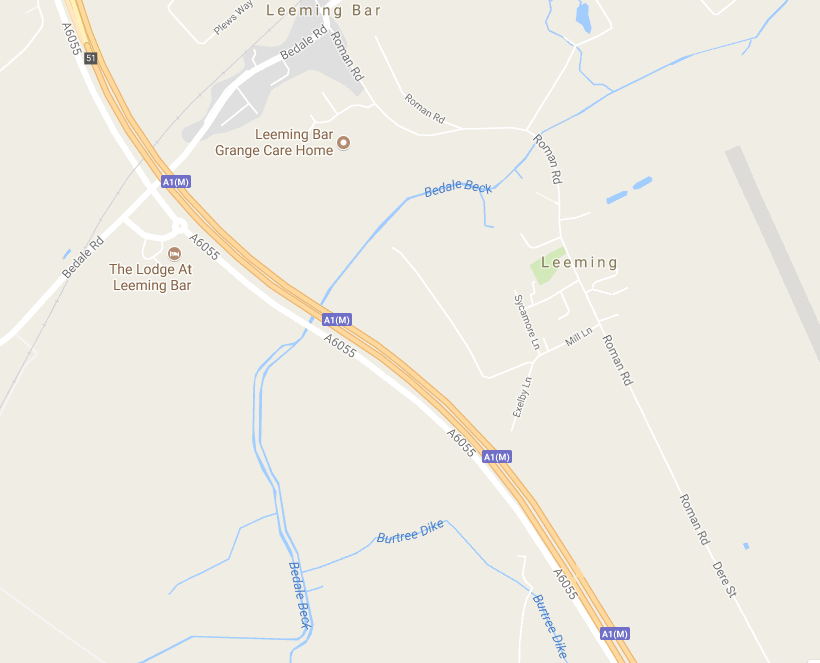 